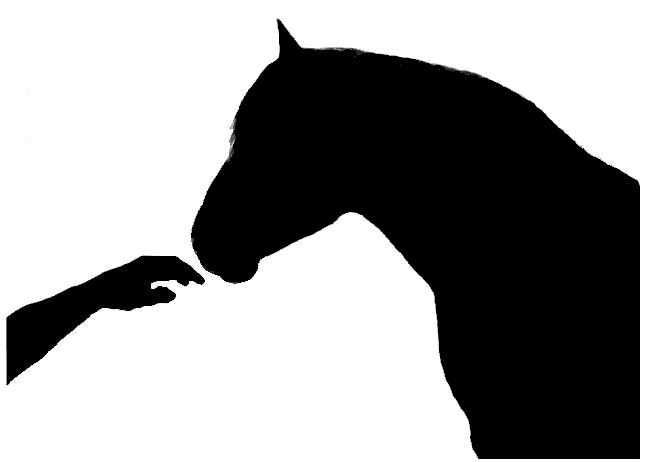 Equine Partners CICREQUEST FOR SERVICE – Bella’s Buddies and Pony Share Please return to Equine Partners CIC, 11 Hillview, High Street, Billingshurst, West Sussex RH14 9ER or email to  Fran@equine-partners.co.ukDate of referral …….………………………………………………………………………………………………………………………..……………Name of referrer and organisation worked for ……………………………………………………………………………..Please provide details of funding and who should the invoice be sent to (including email address) ………………..……………………………………………………………………………………………………………………………………….….…………………………………………………………………………………………………………………………………….……………..……………………….Service required:Bellas Buddies (1 hour for children with sensory processing difficulties) …………………Pony Share  ( 2 hours for children who will not thrive in a conventional yard) ……………Saturday afternoons on the fourth Saturday of the month from 3-4  5pmDetails of Person/ Family/Group MembersEquine Partners is a not for profit Community Interest Company. The cost of each session contributes towards the costs of the horses.   Cancelation Policy Please note we keep the session costs as low as possible and so sessions must be paid for monthly by standing order regardless of whether your child attends in any particular month.Equine Partners CIC                                                                                           Email: info@equine-partners.co.ukCompany Number 7915905                                                                               Phone: 07739359213                                                                                                                           Website: www.equine-partners.co.ukNameNameM/FAgeOf applying child Of applying child Parents/carers names  Parents/carers names  Any siblings? Any siblings? AddressContact phone numbersEmailDo any of the Individual/ family /group members have a Child Protection Plan/ Child in Need Plan/CAF   Y/NDo any of the Individual/ family /group members have a Child Protection Plan/ Child in Need Plan/CAF   Y/NDo any of the Individual/ family /group members have a Child Protection Plan/ Child in Need Plan/CAF   Y/NDo any of the Individual/ family /group members have a Child Protection Plan/ Child in Need Plan/CAF   Y/NIf so who?If so who?If so who?If so who?Please tell us about any agencies involved with you/ your family /group (Social Care, CAHMS etc) Agency name and contact details:Please tell us about any agencies involved with you/ your family /group (Social Care, CAHMS etc) Agency name and contact details:Please tell us about any agencies involved with you/ your family /group (Social Care, CAHMS etc) Agency name and contact details:Please tell us about any agencies involved with you/ your family /group (Social Care, CAHMS etc) Agency name and contact details:Do we have permission to talk to these people to ensure our sessions are as helpful as possible:   Y/NDo we have permission to talk to these people to ensure our sessions are as helpful as possible:   Y/NDo we have permission to talk to these people to ensure our sessions are as helpful as possible:   Y/NDo we have permission to talk to these people to ensure our sessions are as helpful as possible:   Y/NAre there any barriers to you attending sessions? (for example, transport/finance).  How can we help with this?Are there any barriers to you attending sessions? (for example, transport/finance).  How can we help with this?Are there any barriers to you attending sessions? (for example, transport/finance).  How can we help with this?Are there any barriers to you attending sessions? (for example, transport/finance).  How can we help with this?What are you hoping the child will gain from being part the group? Please tell us about anything that will help us make your child sessions more enjoyable and useful ( any things they find hard to cope with  or particularly enjoy for example)Has the child had any experience of horses (It will not make a difference to acceptance and it is helpful for us to know)